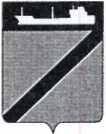 АДМИНИСТРАЦИЯ ТУАПСИНСКОГО ГОРОДСКОГО ПОСЕЛЕНИЯ               ТУАПСИНСКОГО РАЙОНА ПОСТАНОВЛЕНИЕот  20.06.2023 г.                                                          № 738г. ТуапсеОб утверждении порядка работы телефона доверия («горячей линии») по вопросам противодействия коррупции, а также по фактам совершения лицами, замещающими муниципальные  должности, должности муниципальной службы, коррупционных и иных правонарушений       В соответствии с п.7 ст.3, п.1 ст.6, п.17 ст.7, п.1 ст.13.3 Федерального закона  от 25 декабря 2008 года № 273-ФЗ «О противодействии коррупции», Федеральными законами от 27 июля 2006 года № 152-ФЗ «О персональных данных», от 2 мая 2006 года № 59-ФЗ «О порядке рассмотрения обращений граждан Российской Федерации», в целях повышения эффективности обеспечения соблюдения муниципальными служащими администрации Туапсинского городского поселения Туапсинского района  запретов, ограничений, обязательств и требований к служебному поведению, формирования в обществе нетерпимости к коррупционному поведению, руководствуясь Уставом Туапсинского городского поселения Туапсинского района п о с т а н о в л я ю:	1. Утвердить Положение о порядке работы телефона доверия («горячей линии») по вопросам противодействия коррупции в администрации Туапсинского городского поселения Туапсинского района согласно приложению. 	2.  Общему отделу администрации Туапсинского городского поселения Туапсинского района (Кот А.И.) обнародовать настоящее постановление в                                                                                                                                                                                                               установленном порядке.	3. Контроль за исполнением настоящего постановления возложить на исполняющего обязанности заместителя главы администрации Туапсинского городского поселения Туапсинского района Николенко К.И.. 4. Постановление вступает в силу со дня его обнародования.Глава Туапсинскогогородского поселенияТуапсинского района							        С.В. БондаренкоПриложение УТВЕРЖДЕНО постановлением администрацииТуапсинского городского поселенияТуапсинского районаот 20.06.2023 г.  № 738Положение о порядке работы телефона доверия («горячей линии») по вопросам противодействия коррупции в администрации Туапсинского городского поселения Туапсинского района  1. Общие положенияНастоящее Положение устанавливает порядок работы телефона доверия («горячей линии») по вопросам противодействия коррупции в администрации  Туапсинского городского поселения Туапсинского района «Телефон доверия» устанавливается  в  администрации  Туапсинского городского поселения Туапсинского района:		1.1. для оперативного реагирования граждан и организаций на возможные коррупционные проявления в деятельности муниципальных служащих администрации, а также для обеспечения защиты прав и законных интересов граждан.	2. По «телефону доверия» принимаются обращения от граждан и организаций о фактах:	2.1. коррупционных и иных правонарушений в служебной деятельности лиц, замещающих муниципальные должности, муниципальных служащих администрации Туапсинского городского поселения Туапсинского района;	2.2. нарушения лицами, замещающими муниципальные должности, муниципальными служащими запретов, ограничений, обязательств и требований к служебному поведению, установленных действующим законодательством.	3. По «телефону доверия» осуществляются консультации и разъяснения действующего законодательства в области противодействия коррупции, а также порядка обращения в правоохранительные органы, органы прокуратуры, суды.	4. Обращения граждан и организаций по вопросам, не предусмотренным пунктом 2. настоящего Положения, принимаются в письменном виде на почтовый адрес Туапсинского городского поселения Туапсинского района, или через официальный сайт администрации  Туапсинского городского поселения Туапсинского района или при личном приеме.2. Цели и задачи работы телефона доверия («горячей линии») по вопросам противодействия коррупции	2.1. «Телефон доверия» создан в целях:	2.1.1. реализации антикоррупционных мероприятий, проводимых администрации  Туапсинского городского поселения Туапсинского района;		2.1.2. содействия принятию и укреплению мер, направленных на профилактику коррупционных и иных правонарушений в администрации  Туапсинского городского поселения Туапсинского района;		2.1.3. создания дополнительных условий, направленных на обеспечение соблюдения лицами, замещающими муниципальные должности, муниципальными служащими запретов, ограничений, обязательств и правил служебного поведения, а также для выявления возможных фактов коррупционных и иных правонарушений в администрации  Туапсинского городского поселения Туапсинского района;		2.1.4. формирования в обществе нетерпимости к коррупционному поведению.		2.2. Основными задачами работы «телефона доверия» являются:	2.2.1. обеспечение своевременного приема, учета, обработки и рассмотрения обращений граждан и организаций, поступивших по «Телефону доверия»;		2.2.2. анализа обращений граждан и организаций, поступивших по «Телефону доверия», их учет при разработке и реализации антикоррупционных мероприятий в администрации  Туапсинского городского поселения Туапсинского района и мероприятий, направленных на обеспечение соблюдения лицами, замещающими муниципальные должности, муниципальными служащими запретов, ограничений, обязательств и требований к служебному поведению.3. Порядок организации работы телефона доверия («горячей линии») по вопросам противодействия коррупции.		3.1. Прием обращений граждан по «телефону доверия» осуществляется ежедневно по телефону 8(86167) 2-23-11 , кроме выходных дней, с 8-30 часов до 12.30 часов и с 13-30 часов до 17-30 часов.	3.2. Устные обращения граждан с учетом требований Федерального закона от 2 мая 2006 года № 59-ФЗ «О порядке рассмотрения обращений граждан Российской Федерации» могут быть продублированы в письменном виде и направлены на официальный сайт администрации  Туапсинского городского поселения Туапсинского района	3.3. Все обращения, поступающие по «Телефону доверия», не позднее следующего рабочего дня с момента их получения подлежат обязательному внесению в журнал регистрации обращений по «Телефону доверия» (далее -Журнал), оформленный согласно приложению к настоящему Положению.	3.4. Обращения без указания фамилии гражданина, направившего обращение или почтового адреса, по которому должен быть направлен ответ, вносятся в Журнал, рассматриваются,  но ответ заявителю не направляется.	3.5. Организацию работы «Телефона доверия» осуществляет главный специалист (по кадровой работе) общего отдела администрации Туапсинского городского поселения Туапсинского района, который:	3.5.1. обеспечивает своевременный прием, обработку и ведение учета поступившей по «телефону доверия» информации;	3.5.2. подготавливает главе  Туапсинского городского поселения предложения о принятии мер реагирования на поступившую по «Телефону доверия» информацию, в рамках своей компетенции в установленном порядке осуществляет ее рассмотрение и в соответствии с законодательством Российской Федерации направляют ответ заявителям;	3.5.3. анализирует и обобщает обращения граждан и организаций, поступившие по «Телефону доверия», для учета при разработке и реализации антикоррупционных мероприятий в администрации  Туапсинского городского поселения Туапсинского района	3.5.4. осуществляет с учетом требований Федерального закона от 27 июля 2006 года № 152-ФЗ «О персональных данных» и требования к обеспечению конфиденциальности поступивших сообщений подготовку информации о работе «Телефона доверия» для размещения на официальном сайте администрации  Туапсинского городского поселения Туапсинского района.		3.6. Муниципальные служащие, работающие с информацией, полученной по «Телефону доверия», несут персональную ответственность за соблюдение конфиденциальности полученных сведений в соответствии с законодательством Российской Федерации.Начальник общего отдела администрации Туапсинского городского поселения                                                                                      А.И. Кот                                                                              Приложение к Положению о порядке работы телефона доверия («горячей линии») по вопросам противодействия коррупции в администрации  Туапсинского городского поселения Туапсинского районаЖУРНАЛ РЕГИСТРАЦИИобращений граждан и организаций по телефону доверия («горячей линии») по вопросам противодействия коррупции в администрации  Туапсинского городского поселения Туапсинского районаНачальник общего отдела администрации Туапсинского городского поселения                                                                                    А.И. Кот №п/пДатаВремяФ.И.О.сотрудника, обработав-шего  обращение, подписьКраткоесодержание обращенияФ.И.О.Абонента(при наличии информации)Адрес,телефон абонента (при наличии информации)Принятые меры